МЕЖРАЙОННАЯ ИНСПЕКЦИЯ 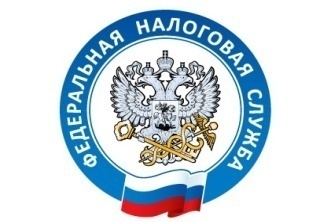 ФЕДЕРАЛЬНОЙ НАЛОГОВОЙ СЛУЖБЫ РОССИИ№22 ПО ЧЕЛЯБИНСКОЙ ОБЛАСТИОтсутствует платеж в карточке расчетов с бюджетом.В случае отсутствия платежа в карточке необходимо проверить реквизиты, указанные в Распоряжении о переводе денежных средств, в уплату платежей в бюджетную систему Российской Федерации – поле 17. В случае неверного указания налогоплательщиками номера казначейского счета УФК по Челябинской области № 03100643000000016900, входящего в состав единого казначейского счета (банковского счета), открытого в Отделении Челябинск Банка России/УФК по Челябинской области, зачисление денежных средств осуществляется на временный счет № 03212. При зачислении территориальным органом Федерального казначейства платежей на казначейский счет № 03212 «Средства, поступающие во временное распоряжение получателей средств федерального бюджета», денежные средства учитываются как невыясненные поступления УФК по Челябинской области. В распоряжение территориальных налоговых органов Запросы на выяснение принадлежности платежа, зачисленного на казначейский счет № 03212, не поступают, поэтому уточнение невыясненного поступления налоговому органу недоступно.В случае установления в Распоряжении о переводе денежных средств неверного счета получателя бюджетных средств, следует обратиться  в УФК по Челябинской области по адресу 454080, г. Челябинск, Тернопольская ул., д. 4, тел. 8351 214-03-95 со следующими документами:-  Уведомление на уточнение платежа; - Заявление на возврат налога (платежа); - Согласие на обработку персональных данных. 